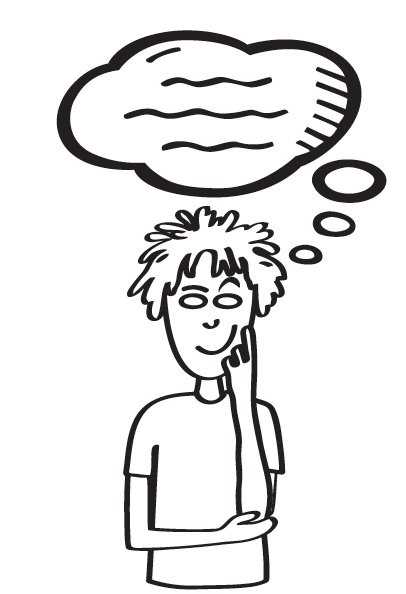                          	 I am proud of:  Here is a drawing to show my thinking skills:My goal is to:											To accomplish my goal, I will:Thinking Competencies Self-AssessmentThinking Competencies Self-AssessmentThinking Competencies Self-AssessmentName:  _____________________________Date:  ___________________________________Teacher:  ___________________________Grade:  __________________________________Thinking Competencies Self-AssessmentName:  _____________________________Date:  ___________________________________Teacher:  ___________________________Grade:  _________________________________